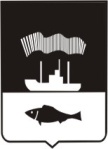 АДМИНИСТРАЦИЯ ГОРОДА МУРМАНСКАП О С Т А Н О В Л Е Н И Е24.07.2012                                                                                 			№ 1727О внесении изменений в ведомственную целевую программу «Капитальный и текущий ремонт объектов муниципальной собственности города Мурманска» на 2012 - 2013  годы, утвержденную постановлением администрации города Мурманска от 28.10.2011 № 2068 (в редакции постановления администрации города Мурманска                     от 30.12.2011 № 2777)	В соответствии с Бюджетным кодексом Российской Федерации, Федеральным законом от 06.10.2003 № 131-ФЗ «Об общих принципах организации местного самоуправления в Российской Федерации», руководствуясь Уставом муниципального образования город Мурманск, постановлением администрации города Мурманска  от 08.09.2011   № 1624  «Об утверждении Порядка разработки, утверждения и реализации ведомственных целевых программ города Мурманска», решением Совета депутатов города Мурманска от 18.06.2012 № 50-678 «О внесении изменений в решение Совета депутатов города Мурманска от 21.12.2011 № 43-581 «О бюджете муниципального образования город Мурманск на 2012 и на плановый период 2013 и 2014 годов» (в редакции решения Совета депутатов города Мурманска от 04.04.2012 № 47-632) п о с т а н о в л я ю:		1. Внести в ведомственную целевую программу «Капитальный и текущий ремонт объектов муниципальной собственности города Мурманска» на 2012-2013 годы, утвержденную постановлением администрации города Мурманска от 28.10.2011 № 2068 (в ред. постановления администрации города Мурманска от 30.12.2011 № 2777), следующие изменения:		1.1. Строку «Объемы и источники финансирования по годам реализации, тыс. рублей» раздела «Паспорт Программы» изложить в следующей редакции:		1.2. Раздел 3 «Перечень программных мероприятий» изложить в новой редакции согласно приложению № 1 к настоящему постановлению.1.3. Абзацы 5-12 раздела 4 «Общая оценка вклада Программы в достижение соответствующей тактической цели социально-экономического развития муниципального образования город Мурманск, оценка рисков ее реализации» изложить в следующей редакции:«- площадь отремонтированных кровель составит 18 490,4 кв.м;- площадь отремонтированных фасадов составит 6 281,6 кв.м;- будет заменена система водоподогрева в семи тепловых пунктах;- площадь отремонтированных муниципальных квартир, комнат составит 2 238,0 кв.м;- будут обеспечены системой пожарной сигнализации два общежития площадью 3 809,8 кв.м;- площадь отремонтированных помещений (мест общего пользования) в трёх муниципальных общежитиях составит 2 181,9 кв.м;- площадь отремонтированных помещений общественных зданий составит 16 221,6 кв.м;- отремонтировано девять крылец с обустройством пандусов для маломобильных групп населения.»1.4. Раздел 5 «Обоснование потребности в необходимых ресурсах» изложить в следующей редакции:1.5. Приложение к Программе «Адресный перечень объектов по  программным мероприятиям» изложить в новой редакции согласно приложению № 2 к настоящему постановлению.2. Отделу информационно-технического обеспечения и защиты информации администрации города Мурманска (Кузьмин А.Н.) разместить настоящее постановление с приложениями на официальном сайте администрации города Мурманска в сети Интернет.3. Редакции газеты «Вечерний Мурманск» (Червякова Н.Г.) опубликовать настоящее постановление с приложениями.4. Настоящее постановление вступает в силу со дня официального опубликования.5. Контроль за выполнением настоящего постановления возложить на заместителя главы администрации города Мурманска Пионковскую С.С.Временно исполняющийобязанности главы администрации города Мурманска                                                                           А.Г. Лыженков         Приложение № 1к постановлению администрации   города Мурманска			            от 24.07.2012 № 17273. Перечень программных мероприятий                                                            ______________________________________________Приложение № 2к постановлению администрациигорода Мурманскаот 24.07.2012 № 1727Адресный перечень объектов по программным мероприятиям* - объекты переходящие с 2011 года° - объекты культурного наследия_________________________________________________Общий объем финансирования Программы – 401 356,5 тыс. руб., в том числе:2012 год – 302 238,3 тыс. руб., в том числе:бюджет муниципального образования город Мурманск (далее – МБ) – 152 878,4 тыс. руб. областной бюджет (далее – ОБ) – 149 359,9 тыс. руб.2013 год – 99 118,2 тыс. руб.Коды классификации операций   
сектора государственного    
управленияВсего, тыс.руб.В том числе по годам      
(очередной год и плановый период), тыс.руб.В том числе по годам      
(очередной год и плановый период), тыс.руб.Коды классификации операций   
сектора государственного    
управленияВсего, тыс.руб.201220131234Всего по Программе:401 356,5302 238,399 118,2в том числе за счет:средств бюджета муниципального образования город Мурманск:225 «Работы, услуги по содержанию имущества»178 301,1111 903,566 397,6226 «Прочие работы, услуги»18 794,613 054,75 739,9211 «Заработная плата»38 261,119 295,118 966,0212 «Прочие выплаты»641,4320,9320,5213 «Начисления на выплаты по оплате труда»11 555,05 827,35 727,7221 «Услуги связи»783,6376,8406,8222 «Транспортные услуги»1 294,8628,6666,2223 «Коммунальные услуги»678,0339,0339,0224 «Арендная плата за пользование имуществом»255,3255,3290 «Прочие расходы»529,0339,5189,5310 «Увеличение стоимости основных средств»129,0129,0340 «Увеличение стоимости материальных запасов»773,7408,7365,0Областной бюджет:225 «Работы, услуги по содержанию имущества»149 359,9149 359,9№ № п/пЦель, задачи,     
программные мероприятияСрок    
выполнения (квартал, год)Объемы и источники финансирования(тыс. руб.)Объемы и источники финансирования(тыс. руб.)Объемы и источники финансирования(тыс. руб.)Показатели (индикаторы) результативности выполнения программных мероприятий Показатели (индикаторы) результативности выполнения программных мероприятий Показатели (индикаторы) результативности выполнения программных мероприятий Перечень организаций, участвующих в реализации программных мероприятий№ № п/пЦель, задачи,     
программные мероприятияСрок    
выполнения (квартал, год)Объемы и источники финансирования(тыс. руб.)Объемы и источники финансирования(тыс. руб.)Объемы и источники финансирования(тыс. руб.)Наименование 20122013Перечень организаций, участвующих в реализации программных мероприятий№ № п/пЦель, задачи,     
программные мероприятияСрок    
выполнения (квартал, год)всего20122013Наименование 20122013Перечень организаций, участвующих в реализации программных мероприятий12345678910Цель: капитальный и текущий ремонт объектов муниципальной собственностиЦель: капитальный и текущий ремонт объектов муниципальной собственностиЦель: капитальный и текущий ремонт объектов муниципальной собственностиЦель: капитальный и текущий ремонт объектов муниципальной собственностиЦель: капитальный и текущий ремонт объектов муниципальной собственностиЦель: капитальный и текущий ремонт объектов муниципальной собственностиЦель: капитальный и текущий ремонт объектов муниципальной собственностиЦель: капитальный и текущий ремонт объектов муниципальной собственностиЦель: капитальный и текущий ремонт объектов муниципальной собственностиЦель: капитальный и текущий ремонт объектов муниципальной собственности1Задача 1: капитальный и текущий ремонт муниципального жилищного фондаЗадача 1: капитальный и текущий ремонт муниципального жилищного фондаЗадача 1: капитальный и текущий ремонт муниципального жилищного фондаЗадача 1: капитальный и текущий ремонт муниципального жилищного фондаЗадача 1: капитальный и текущий ремонт муниципального жилищного фондаЗадача 1: капитальный и текущий ремонт муниципального жилищного фондаЗадача 1: капитальный и текущий ремонт муниципального жилищного фондаЗадача 1: капитальный и текущий ремонт муниципального жилищного фондаЗадача 1: капитальный и текущий ремонт муниципального жилищного фонда1.1Капитальный ремонт кровель2012 – 201372 633,838 189,334 444,5Площадь отремонтированных кровель муниципального жилищного фонда, кв.м9 354,47 852,0ММКУ «Управление капитального строительства», подрядные организации1.1Капитальный ремонт кровель2012 – 201372 633,838 189,334 444,5Доля отремонтированных кровель муниципального жилищного фонда от запланированного объема, %100100ММКУ «Управление капитального строительства», подрядные организации1.2Капитальный ремонт фасадов2012 – 201317 988,58 334,59 654,0Площадь отремонтированных фасадов муниципального жилищного фонда, кв.м3 231,03 050,6ММКУ «Управление капитального строительства», подрядные организации1.2Капитальный ремонт фасадов2012 – 201317 988,58 334,59 654,0Доля отремонтированных фасадов муниципального жилищного фонда от запланированного объема, %100100ММКУ «Управление капитального строительства», подрядные организации1.3Ремонт конструктивных элементов20124 270,34 270,3 0Количество домов, в которых проведен ремонт конструктивных элементов, ед.40ММКУ «Управление капитального строительства», подрядные организацииДоля отремонтированных домов, в которых проведен ремонт конструктивных элементов, от запланированного объема, %100-ММКУ «Управление капитального строительства», подрядные организации1.4Замена сетей водоснабжения, капитальный ремонт теплообменников, устройство индивидуальных тепловых пунктов2013 – 20138 604,82 645,85 959,0Количество замененных сетей водоснабжения, ед.25ММКУ «Управление капитального строительства», подрядные организации1.4Замена сетей водоснабжения, капитальный ремонт теплообменников, устройство индивидуальных тепловых пунктов2013 – 20138 604,82 645,85 959,0Доля замененных сетей водоснабжения от запланированного объема, %100100ММКУ «Управление капитального строительства», подрядные организации1.5Капитальный ремонт сетей водоотведения2012100,0100,00Количество замененных сетей водоотведения, ед.10ММКУ «Управление капитального строительства», подрядные организации1.5Капитальный ремонт сетей водоотведения2012100,0100,00Доля замененных сетей водоотведения от запланированного объема, %100-ММКУ «Управление капитального строительства», подрядные организации1.6Капитальный ремонт, техническое освидетельствование и диагностирование сосудов групповых резервуарных установок жилых домов2012819,8819,80Количество освидетельствований, ед.40ММКУ «Управление капитального строительства», подрядные организации1.6Капитальный ремонт, техническое освидетельствование и диагностирование сосудов групповых резервуарных установок жилых домов2012819,8819,80Доля выполненных освидетельствований от запланированного объема, %100-ММКУ «Управление капитального строительства», подрядные организации1.7Капитальный ремонт внутридомовых электрических сетей20121 687,41 687,40Количество домов, в которых проведен ремонт внутридомовых электрических сетей, ед.20ММКУ «Управление капитального строительства», подрядные организации1.7Капитальный ремонт внутридомовых электрических сетей20121 687,41 687,40Доля отремонтированных домов, в которых проведен ремонт внутридомовых электрических сетей, от запланированного объема, %100-ММКУ «Управление капитального строительства», подрядные организации1.8Капитальный ремонт крылец с обустройством пандусами для маломобильных групп населения2012 – 2013831,9731,9100,0Количество домов, в которых проведен ремонт крылец, ед.42ММКУ «Управление капитального строительства», подрядные организации1.8Капитальный ремонт крылец с обустройством пандусами для маломобильных групп населения2012 – 2013831,9731,9100,0Доля отремонтированных домов, в которых проведен ремонт крылец,  от запланированного объема, %100100ММКУ «Управление капитального строительства», подрядные организации1.9Ремонт муниципальных квартир, комнат2012 – 201316 224,015 224,01 000,0Площадь муниципальных квартир и комнат, в которых проведен ремонт, кв.м2 066,0172,0ММКУ «Управление капитального строительства», подрядные организации1.9Ремонт муниципальных квартир, комнат2012 – 201316 224,015 224,01 000,0Доля отремонтированных квартир и комнат от запланированного объема, %100ММКУ «Управление капитального строительства», подрядные организации1.10Монтаж системы автоматической пожарной сигнализации в общежитиях2012 – 2013145,0145,00Площадь общежитий, обеспеченная системой пожарной сигнализации (в год), кв.м3 809,80ММКУ «Управление капитального строительства», подрядные организации1.10Монтаж системы автоматической пожарной сигнализации в общежитиях2012 – 2013145,0145,00Доля площадей общежитий обеспеченной системой пожарной сигнализации, от запланированного объема, %100-ММКУ «Управление капитального строительства», подрядные организации1.11Косметический ремонт помещений общежитий с заменой сантехнического оборудования и трубопроводов2012 – 201311 170,440,011 130,4Площадь отремонтированных помещений, кв.м17,12 164,8ММКУ «Управление капитального строительства», подрядные организации1.11Косметический ремонт помещений общежитий с заменой сантехнического оборудования и трубопроводов2012 – 201311 170,440,011 130,4Доля площадей отремонтированных помещений от запланированного объема, %100100ММКУ «Управление капитального строительства», подрядные организации1.12Восстановление системы газоснабжения в общежитиях2012 – 20131 200,00,01 200,0Количество домов, в которых проведен ремонт по восстановлению систем газоснабжения, ед.01ММКУ «Управление капитального строительства», подрядные организацииДоля отремонтированных домов, в которых проведен ремонт по восстановлению систем газоснабжения от запланированного объема, %-100ММКУ «Управление капитального строительства», подрядные организации1.13Капитальный ремонт кровель общежитий20135 745,905 745,9Площадь отремонтированных кровель общежитий, кв.м01 284,0ММКУ «Управление капитального строительства», подрядные организации1.13Капитальный ремонт кровель общежитий20135 745,905 745,9Доля площадей отремонтированных кровель общежитий от запланированного объема, %-100ММКУ «Управление капитального строительства», подрядные организации1.14Техническое обследование  и проведение работ по мониторингу2012 – 2013983,3733,3250,0Количество заключений, ед.21ММКУ «Управление капитального строительства», подрядные организации1.14Техническое обследование  и проведение работ по мониторингу2012 – 2013983,3733,3250,0Доля выполненных заключений от запланированного объема, %100100ММКУ «Управление капитального строительства», подрядные организации1.15Разработка проектной документации2012 – 20137 57,26 461,1596,1Количество разработанной проектной документации, ед.401ММКУ «Управление капитального строительства», подрядные организации1.15Разработка проектной документации2012 – 20137 57,26 461,1596,1Доля разработанных проектных документаций от запланированного объема, %100100ММКУ «Управление капитального строительства», подрядные организации1.16Экспертиза проектов, определение достоверности сметных расчётов и прочие работы2012 – 2013475,0375,0100,0Количество экспертиз, ед.85ММКУ «Управление капитального строительства», подрядные организации1.16Экспертиза проектов, определение достоверности сметных расчётов и прочие работы2012 – 2013475,0375,0100,0Доля выполненных экспертиз от запланированного объема, %100100ММКУ «Управление капитального строительства», подрядные организации1.17Разработка схем организации движения транспорта и пешеходов2012 – 2013120,080,040,0Количество схем, ед.84ММКУ «Управление капитального строительства», подрядные организации1.17Разработка схем организации движения транспорта и пешеходов2012 – 2013120,080,040,0Доля схем от запланированного объема, %100100ММКУ «Управление капитального строительства», подрядные организации1.18Охрана объектов20121 180,21 180,20Количество охраняемых объектов, ед.10ММКУ «Управление капитального строительства», подрядные организацииДоля охраняемых объектов от запланированного объема, %100-ММКУ «Управление капитального строительства», подрядные организации1.19Экспертные обследования инженерных систем, конструкций, лабораторные исследования2012 – 2013200,0100,0100,0Количество обследований инженерных систем, ед.44ММКУ «Управление капитального строительства», подрядные организации1.19Экспертные обследования инженерных систем, конструкций, лабораторные исследования2012 – 2013200,0100,0100,0Доля выполненных обследований инженерных систем от запланированного объема, %100100ММКУ «Управление капитального строительства», подрядные организации1.20Софинансирование капитального ремонта многоквартирных домов2012 – 2013496,0196,0300,0Количество обращений, ед.22ММКУ «Управление капитального строительства», подрядные организации1.20Софинансирование капитального ремонта многоквартирных домов2012 – 2013496,0196,0300,0Доля выполненных обращений от запланированного объема, %100100ММКУ «Управление капитального строительства», подрядные организацииИтого по задаче 1:Итого по задаче 1:Итого по задаче 1:151 933,581 313,670 619,92Задача 2: капитальный и текущий ремонт объектов здравоохраненияЗадача 2: капитальный и текущий ремонт объектов здравоохраненияЗадача 2: капитальный и текущий ремонт объектов здравоохраненияЗадача 2: капитальный и текущий ремонт объектов здравоохраненияЗадача 2: капитальный и текущий ремонт объектов здравоохраненияЗадача 2: капитальный и текущий ремонт объектов здравоохраненияЗадача 2: капитальный и текущий ремонт объектов здравоохраненияЗадача 2: капитальный и текущий ремонт объектов здравоохраненияЗадача 2: капитальный и текущий ремонт объектов здравоохранения2.1Капитальный ремонт объектов здравоохранения2012179 624,5в т.ч. МБ: 32 764,6ОБ: 146 859,9179 624,5в т.ч. МБ: 32 764,6ОБ: 146 859,90Площадь отремонтированных объектов здравоохранения, кв.м16 221,60ММКУ «Управление капитального строительства», подрядные организации2.1Капитальный ремонт объектов здравоохранения2012179 624,5в т.ч. МБ: 32 764,6ОБ: 146 859,9179 624,5в т.ч. МБ: 32 764,6ОБ: 146 859,90Доля отремонтированных объектов здравоохранения от запланированного объема, %100-ММКУ «Управление капитального строительства», подрядные организации2.2Капитальный ремонт крылец с обустройством пандусами для маломобильных групп населения на объектах здравоохранения20121 632,51 632,50Количество зданий, в которых проведен ремонт крылец, ед.20ММКУ «Управление капитального строительства», подрядные организации2.2Капитальный ремонт крылец с обустройством пандусами для маломобильных групп населения на объектах здравоохранения20121 632,51 632,50Доля отремонтированных зданий, в которых проведен ремонт крылец от запланированного объема, %100-ММКУ «Управление капитального строительства», подрядные организации2.3Разработка проектной документации на капитальный ремонт объектов здравоохранения20126 634,9    в т.ч. МБ: 4 134,9ОБ: 2 500,06 634,9    в т.ч. МБ: 4 134,9ОБ: 2 500,00Количество разработанной проектной документации на капитальный ремонт объектов здравоохранения, ед.80ММКУ «Управление капитального строительства», подрядные организации2.3Разработка проектной документации на капитальный ремонт объектов здравоохранения20126 634,9    в т.ч. МБ: 4 134,9ОБ: 2 500,06 634,9    в т.ч. МБ: 4 134,9ОБ: 2 500,00Доля выполненных проектных документаций на капитальный ремонт объектов здравоохранения от запланированного объема, %100-ММКУ «Управление капитального строительства», подрядные организацииИтого по задаче 2:Итого по задаче 2:Итого по задаче 2:187 891,9в т.ч. МБ: 38 532,0ОБ: 149 359,9187 891,9в т.ч. МБ: 38 532,0ОБ: 149 359,903Задача 3: капитальный и текущий ремонт административных зданийЗадача 3: капитальный и текущий ремонт административных зданийЗадача 3: капитальный и текущий ремонт административных зданийЗадача 3: капитальный и текущий ремонт административных зданийЗадача 3: капитальный и текущий ремонт административных зданийЗадача 3: капитальный и текущий ремонт административных зданийЗадача 3: капитальный и текущий ремонт административных зданийЗадача 3: капитальный и текущий ремонт административных зданийЗадача 3: капитальный и текущий ремонт административных зданий3.1Капитальный ремонт крылец с обустройством пандусами для маломобильных групп населения в административных зданиях20121 050,01 050,00Количество административных зданий, в которых проведен ремонт, ед.10ММКУ «Управление капитального строительства», подрядные организации3.1Капитальный ремонт крылец с обустройством пандусами для маломобильных групп населения в административных зданиях20121 050,01 050,00Доля отремонтированных административных зданий от запланированного объема, %100-ММКУ «Управление капитального строительства», подрядные организацииИтого по задаче 3:Итого по задаче 3:Итого по задаче 3:1 050,01 050,004Задача 4: капитальный и текущий ремонт объектов коммунального хозяйстваЗадача 4: капитальный и текущий ремонт объектов коммунального хозяйстваЗадача 4: капитальный и текущий ремонт объектов коммунального хозяйстваЗадача 4: капитальный и текущий ремонт объектов коммунального хозяйстваЗадача 4: капитальный и текущий ремонт объектов коммунального хозяйстваЗадача 4: капитальный и текущий ремонт объектов коммунального хозяйстваЗадача 4: капитальный и текущий ремонт объектов коммунального хозяйстваЗадача 4: капитальный и текущий ремонт объектов коммунального хозяйстваЗадача 4: капитальный и текущий ремонт объектов коммунального хозяйства4.1Объекты инженерной инфраструктуры2012 – 20133 500,03 000,0500,0Количество устраненных аварий, ед.115ММКУ «Управление капитального строительства», подрядные организации4.1Объекты инженерной инфраструктуры2012 – 20133 500,03 000,0500,0Доля устраненных аварий от запланированного объема, %100100ММКУ «Управление капитального строительства», подрядные организацииИтого по задаче 4:Итого по задаче 4:Итого по задаче 4:3 500,03 000,0500,05Задача 5: обеспечение деятельности подведомственного учрежденияЗадача 5: обеспечение деятельности подведомственного учрежденияЗадача 5: обеспечение деятельности подведомственного учрежденияЗадача 5: обеспечение деятельности подведомственного учрежденияЗадача 5: обеспечение деятельности подведомственного учрежденияЗадача 5: обеспечение деятельности подведомственного учрежденияЗадача 5: обеспечение деятельности подведомственного учрежденияЗадача 5: обеспечение деятельности подведомственного учрежденияЗадача 5: обеспечение деятельности подведомственного учреждения5.1Обеспечение ММКУ «Управление капитального строительства»2012 – 201356 981,128 982,827 998,3Количество подведомственных учреждений, ед.11ММКУ «Управление капитального строительства»5.1Обеспечение ММКУ «Управление капитального строительства»2012 – 201356 981,128 982,827 998,3Доля обеспеченных учреждений от запланированного объема, %100100ММКУ «Управление капитального строительства»Итого по задаче 5:Итого по задаче 5:Итого по задаче 5:56 981,128 982,827 998,3Всего по Программе, в том числе:Всего по Программе, в том числе:Всего по Программе, в том числе:401 356,5302 238,399 118,2  - за счет средств муниципального бюджета- за счет средств муниципального бюджета- за счет средств муниципального бюджета251 996,6152 878,499 118,2- за счет средств областного бюджета- за счет средств областного бюджета- за счет средств областного бюджета149 359,9149 359,90,0№п/пНаименование объектаЕд. изм.ОбъемСтоимость работ (сметная или ориентировочная) тыс.руб.Стоимость работ (сметная или ориентировочная) тыс.руб.Стоимость работ (сметная или ориентировочная) тыс.руб.Стоимость работ (сметная или ориентировочная) тыс.руб.№п/пНаименование объектаЕд. изм.ОбъемВсего по объекту:Всего по Программе:20122013Ж  и  л  ы  е     з  д  а  н  и  яЖ  и  л  ы  е     з  д  а  н  и  яЖ  и  л  ы  е     з  д  а  н  и  яЖ  и  л  ы  е     з  д  а  н  и  яЖ  и  л  ы  е     з  д  а  н  и  яЖ  и  л  ы  е     з  д  а  н  и  яЖ  и  л  ы  е     з  д  а  н  и  яЖ  и  л  ы  е     з  д  а  н  и  яIКапитальный ремонт кровельКапитальный ремонт кровель17 206,4  106 537,4  72 633,8  38 189,3  34 444,5  1проспект имени Ленина,               дом № 98 (скатная)*°м2670,05 157,8  3 531,3  3 531,3  0,0  2улица имени Самойловой,         дом № 5 (скатная)*м22955,016 777,1  11 236,8  5 768,5  5 468,3  3улица капитана Буркова,          дом № 13 (скатная)*м21928,017 174,5  5 589,3  5 589,3  0,0  4улица имени Генералова,        дом № 3/20 (скатная)*м21744,016 974,5  5 495,9  5 495,9  0,0  5улица Бондарная,                     дом № 7 (скатная)*м2501,02 182,3  1 527,6  1 527,6  0,0  6улица Володарского,                дом № 10 (скатная)м21006,06 131,3  4 084,9  4 084,9  0,0  7улица Зои Космодемьянской,                               дом № 28 (плоская)м2540,02 080,8  2 080,8  2 080,8  0,0  8улица Зои Космодемьянской,                               дом № 5 (плоская)*м2635,4745,0  149,0  149,0  0,0  9улица Гарнизонная, дом № 22 (плоская)*м2205,01 325,7  1 148,6  1 148,6  0,0  10улица Гвардейская, дом № 9 (плоская)*м2680,01 416,0  1 217,3  1 217,3  0,0  11улица имени Самойловой,             дом № 18 (плоская)м2779,03 286,0  3 286,0  3 286,0  0,0  12улица капитана Маклакова,    дома № № 33, 34 (плоская)м2666,02 921,0  2 920,9  2 920,9  0,0  13проспект имени Ленина,           дом № 77 (скатная)°м21327,08 735,0  8 735,0  459,7  8 275,3  14улица Володарского,              дом № 3 (скатная)°м21503,09 893,6  9 893,6  520,7  9 372,9  15улица Карла Маркса,              дом № 16 (скатная)м21180,07 767,4  7 767,4  408,8  7 358,6  16улица Скальная, дом № 23 (плоская)м2261,01 168,0  1 168,0  0,0  1 168,0  17улица Старостина, дом № 63 (плоская)м2626,02 801,4  2 801,4  0,0  2 801,4  IIКапитальный ремонт фасадовКапитальный ремонт фасадов6281,620 599,5  17 988,5  8 334,5  9 654,0  1улица Софьи Перовской,        дом № 14°м22400,04 512,3  4 512,3  4 512,3  0,0  2проспект имени Ленина,            дом № 102 (дворовая часть)°м2831,01 675,0  0,0  0,0  0,0  3проспект имени Ленина,          дом № 98°м21234,03 120,0  2 184,0  0,0  2 184,0  4улица Коммуны, дом № 18 с перекладкой эркеровм21816,611 292,2  11 292,2  3 822,2  7 470,0  IIIРемонт конструктивных элементов Ремонт конструктивных элементов 4 270,3  4 270,3  4 270,3  0,0  1Усиление сб. ж/б панелей жилого дома № 21 по улице Кильдинскойдом1,03 615,4  3 615,4  3 615,4  0,0  2Усиление ж/б панелей жилого дома № 18 по ул. Хлобыстовадом1,0260,0  260,0  260,0  0,0  3Усиление торцевой стеновой панели жилого дома № 21 по улице Маяковскогодом1,0289,0  289,0  289,0  0,0  4Устройство дополнительного утепления междуэтажного перекрытия 3-го подъезда жилого дома № 28 по улице Сафоновадом1,0105,9  105,9  105,9  0,0  IVКапитальный ремонт инженерных сетейКапитальный ремонт инженерных сетей11 212,0  11 212,0  5 253,0  5 959,0  1Замена  сетей водоснабжения, капитальный ремонт теплообменников, устройство индивидуальных тепловых пунктовшт7,08 604,8  8 604,8  2 645,8  5 959,0  2Капитальный ремонт сетей водоотведенияшт1,0100,0  100,0  100,0  0,0  3Капитальный ремонт, техническое освидетельствование и диагностирование сосудов групповых резервуарных установок жилых домовшт4,0819,8  819,8  819,8  0,0  4Капитальный ремонт внутридомовых электрических сетей дом2,01 687,4  1 687,4  1 687,4  0,0  4.1проспект имени Ленина,           дом № 18дом1,01 637,4  1 637,4  1 637,4  0,0  4.2 улица Октябрьская, дом № 17°дом1,050,0  50,0  50,0  0,0  VКапитальный ремонт крылец, козырьков с обустройством пандусами  для маломобильных групп населенияКапитальный ремонт крылец, козырьков с обустройством пандусами  для маломобильных групп населения831,9  831,9  731,9  100,0  VIРемонт муниципальных квартир, комнатРемонт муниципальных квартир, комнат16 224,0  16 224,0  15 224,0  1 000,0  VIIРемонт общежитийРемонт общежитий19 497,918 261,3185,018 076,31Монтаж системы автоматической пожарной сигнализацииМонтаж системы автоматической пожарной сигнализации3 809,8  1 381,6  145,0  145,0  0,0  1.1проспект Кольский,                          дом № 114/1*м22279,0615,9  65,0  65,0  0,0  1.2переулок Охотничий, дом № 19*м21530,8765,7  80,0  80,0  0,0  2Косметический ремонт помещений с заменой сантехнического оборудования и трубопроводовКосметический ремонт помещений с заменой сантехнического оборудования и трубопроводов2181,911170,411170,440,011130,42.1улица Фестивальная, дом № 9 (кухни)м2298,81 560,0  1 560,0  0,0  1 560,0  2.2проспект Кольский,                 дом № 114/1 (места общего пользования, замена трубопроводов)м21219,45 608,2  5 608,2  20,0  5 588,2  2.3проспект Кольский, дом № 128 (места общего пользования) м2663,74 002,2  4 002,2  20,0  3 982,2  3Восстановление системы газоснабжения Восстановление системы газоснабжения 2,01 200,0  1 200,0  0,0  1 200,0  3.1Восстановление системы газоснабжения муниципальных общежитий: улица Подгорная, дом № 54, улица Фестивальная, дом № 9дом2,01 200,0  1 200,0  0,0  1 200,0  4Капитальный ремонт кровельКапитальный ремонт кровель1284,05 745,9  5 745,9  0,0  5 745,9  4.1улица им. В.П. Миронова,      дом № 10 (ремонт кровли и козырька)м21284,05 745,9  5 745,9  0,0  5 745,9  VIIIПроектные работыПроектные работы8 460,3  8 040,5  7 194,4  846,1  1Технические обследования по решению межведомственной комиссии417,9  417,9  167,9  250,0  2Проведение работ по мониторингу дома № 7 по улице им. Полярной дивизии *985,2  565,4  565,4  0,0  3Разработка проектной документациишт40,0  7 057,2  7 057,2  6 461,1  596,1  IXПрочие работы Прочие работы 1 975,2  1 975,2  1 735,2  240,0  1Экспертиза проектов, определение достоверности сметных расчётов180,0  180,0  80,0  100,0  2Разработка схем организации движения транспорта и пешеходов      120,0  120,0  80,0  40,0  3Подготовительные работы для обеспечения ремонта пустующих жилых помещений50,0  50,0  50,0  0,0  4Охрана объектов1 180,2  1 180,2  1 180,2  0,0  5Технологические присоединения100,0  100,0  100,0  0,0  6Разработка грунтов на объекте: "Выборка околотого скального массива" г. Мурманск, улица Кильдинская, в районе   дома № 2195,0  95,0  95,0  0,0  7Предоставление копий технической документации50,0  50,0  50,0  0,0  8Экспертные обследования инженерных систем, конструкций, лабораторные исследования200,0200,0  100100XСофинансирование капитального ремонта многоквартирных домовСофинансирование капитального ремонта многоквартирных домов496496196300Итого жилые здания, в том числе:Итого жилые здания, в том числе:Итого жилые здания, в том числе:190 104,6151 933,581 313,670 619,9 - по объектам культурного наследия: - по объектам культурного наследия: - по объектам культурного наследия:28 219,524 918,07 269,817 648,2О  б  щ  е  с  т  в  е  н  н  ы  е    з  д  а  н  и  я     и     с  о  о  р  у  ж  е  н  и  яО  б  щ  е  с  т  в  е  н  н  ы  е    з  д  а  н  и  я     и     с  о  о  р  у  ж  е  н  и  яО  б  щ  е  с  т  в  е  н  н  ы  е    з  д  а  н  и  я     и     с  о  о  р  у  ж  е  н  и  яО  б  щ  е  с  т  в  е  н  н  ы  е    з  д  а  н  и  я     и     с  о  о  р  у  ж  е  н  и  яО  б  щ  е  с  т  в  е  н  н  ы  е    з  д  а  н  и  я     и     с  о  о  р  у  ж  е  н  и  яО  б  щ  е  с  т  в  е  н  н  ы  е    з  д  а  н  и  я     и     с  о  о  р  у  ж  е  н  и  яО  б  щ  е  с  т  в  е  н  н  ы  е    з  д  а  н  и  я     и     с  о  о  р  у  ж  е  н  и  яО  б  щ  е  с  т  в  е  н  н  ы  е    з  д  а  н  и  я     и     с  о  о  р  у  ж  е  н  и  яIОбъекты здравоохраненияОбъекты здравоохраненияОбъекты здравоохраненияОбъекты здравоохраненияОбъекты здравоохраненияОбъекты здравоохраненияОбъекты здравоохранения1Ремонт помещенийРемонт помещений16 221,6  179 717,5  179 624,5  179 624,5  0,0  1.1Ремонт помещений за счет средств муниципального бюджетаРемонт помещений за счет средств муниципального бюджета7 635,0  32 857,6  32 764,6  32 764,6  0,0  1.1.1Капитальный ремонт приёмного отделения МБУЗ "Мурманская инфекционная больница"м2304,5  7 609,8  7 609,8  7 609,8  0,0  1.1.2Текущий ремонт автоклавной МБУЗ "Мурманская инфекционная больница"м266,0  412,4  319,4  319,4  0,0  1.1.3Текущий ремонт поликлиники № 2 МБУЗ ОМСЧ "Севрыба"м2625,0  3 905,3  3 905,3  3 905,3  0,0  1.1.4Текущий ремонт вентиляционного оборудования помещения 2-го педиатрического отделения МБУЗ "Мурманская детская городская больница", улица Свердлова, дом № 18м2730,0  99,9  99,999,9  0,0  1.1.5Капитальный ремонт неотложной кардиологии и неврологии МБУЗ "Мурманская городская клиническая больница скорой медицинской помощи"м21 122,0  3 906,43 906,43 906,40,0  1.1.6Капитальный ремонт травматологического отделения МБУЗ ОМСЧ "Севрыба", улица Ломоносова, дом № 18м21 409,0  1 949,01 949,01 949,00,0  1.1.7Капитальный ремонт детского травматологического отделения МБУЗ ОМСЧ "Севрыба", улица Ломоносова, дом № 18м21 409,0  1 949,01 949,01 949,00,0  1.1.8Капитальный ремонт 3 ПИО отделения (4 этаж) МБУЗ "Детская инфекционная больница"м2656,0  6 625,8  6 625,8  6 625,8  0,0  1.1.9Капитальный ремонт кровли МБУЗ "Мурманская городская клиническая больница скорой медицинской помощи"м21 130,0  4 400,0  4 400,0  4 400,0  0,0  1.1.10Выборочный капитальный ремонт помещений женской консультации МБУЗ "Городская поликлиника № 1"м2183,5  2 000,0  2 000,0  2 000,0  0,0  1.2Ремонт помещений за счет средств областного бюджетаРемонт помещений за счет средств областного бюджета8 586,6  146 859,9  146 859,9  146 859,9  0,0  1.2.1Капитальный ремонт приемного отделения МБУЗ "Мурманская городская клиническая больница скорой медицинской помощи"м2426,0  9 901,2  9 901,2  9 901,20,0  1.2.2Капитальный ремонт отделения неотложной кардиологии и неврологии МБУЗ "Мурманская городская клиническая больница скорой медицинской помощи"м21 122,0  25 540,0  25 540,0  25 540,00,0  1.2.3Капитальный ремонт оперблока МБУЗ ОМСЧ "Севрыба"м21 690,6  27 594,3  27 594,3  27 594,30,0  1.2.4Капитальный ремонт детского травматологического отделения МБУЗ ОМСЧ "Севрыба"м21 409,0  12 562,2  12 562,2  12 562,20,0  1.2.5Капитальный ремонт травматологического отделения МБУЗ ОМСЧ "Севрыба"м21 409,0  12 562,2  12 562,2  12 562,20,0  1.2.6Капитальный ремонт физиотерапевтического отделения МБУЗ "Мурманская детская городская больница"м2700,0  12 600,0  12 600,0  12 600,00,0  1.2.7Капитальный ремонт отделения физиологии, анестезиологии и реанимации,родильный блок, детское физиоотделение, приемный покой  и др. МБУЗ "Родильный дом № 3"м21 700,0  39 330,0  39 330,0  39 330,00,0  1.2.8Ремонт помещений под размещение 16-срезового томографа и смежных помещений.м2130,0  6 770,0  6 770,0  6 770,0  0,0  2Капитальный ремонт крылец, козырьков с обустройством пандусамиКапитальный ремонт крылец, козырьков с обустройством пандусами4 049,5  1 632,5  1 632,5  0,0  2.1Капитальный ремонт входной группы (устройство пандуса) МБУЗ ОМСЧ "Севрыба" *шт1,0  1 406,4  989,4  989,4  0,0  2.2Капитальный ремонт подпорной стенки МБУЗ "Мурманская городская клиническая больница скорой медицинской помощи"шт1,0  2 643,1  643,1  643,1  0,0  3Проектные работыПроектные работы8,0  6 782,3  6 634,9  6 634,9  0,0  3.1Проектные работы за счет средств муниципального бюджетаПроектные работы за счет средств муниципального бюджета5,0  4 282,3  4 134,9  4 134,9  0,0  3.1.1Разработка проектной документации на реконструкцию 3-х операционных МБУЗ "Мурманская городская клиническая больница скорой медицинской помощи"шт1,0  1 936,5  1 936,5  1 936,5  0,0  3.1.2Разработка проектной документации на ремонт поликлиники № 2 МБУЗ ОМСЧ "Севрыба"шт1,0  79,3  79,3  79,3  0,0  3.1.3Разработка проектной документации на капитальный ремонт 1 этажа и инженерных сетей здания МБУЗ "Детская инфекционная больница"шт1,0  1 266,5  1 119,1  1 119,1  0,0  3.1.4Разработка проектной документации на капитальный ремонт подпорной стенки МБУЗ "Мурманская городская клиническая больница скорой медицинской помощи"шт1,0  480,0  480,0  480,0  0,0  3.1.5Разработка проектной документации на реконструкцию помещений под офис врачей общей практики МБУЗ "Городская поликлиника № 7"шт1,0  520,0  520,0  520,0  0,0  3.2.Проектные работы за счет средств областного бюджетаПроектные работы за счет средств областного бюджета3,0  2 500,0  2 500,0  2 500,0  0,0  3.2.1Разработка проектно-сметной документации на ремонт помещений отделения неотложной кардиологии (8-й этаж) МБУЗ "Мурманская городская клиническая больница скорой медицинской помощи"шт1,0  500,0  500,0  500,0  0,0  3.2.2Разработка проектно-сметной документации на ремонт помещений неврологического отделения для больных с ОНМК (7-й этаж) МБУЗ "Мурманская городская клиническая больница скорой медицинской помощи"шт1,0  1 000,0  1 000,0  1 000,0  0,0  3.2.3Разработка проектно-сметной документации на ремонт помещений под размещение 16-срезового томографа и смежных помещений МБУЗ "Мурманская городская клиническая больница скорой медицинской помощи"шт1,0  1 000,0  1 000,0  1 000,0  0,0  Итого по объектам здравоохранения, в том числе:Итого по объектам здравоохранения, в том числе:Итого по объектам здравоохранения, в том числе:190 549,3  187 891,9  187 891,9  0,0   - за счет средств муниципального бюджета - за счет средств муниципального бюджета - за счет средств муниципального бюджета41 189,4  38 532,0  38 532,0  0,0   - за счет средств областного бюджета - за счет средств областного бюджета - за счет средств областного бюджета149 359,9  149 359,9  149 359,9  0,0  IIАдминистративные зданияАдминистративные зданияАдминистративные зданияАдминистративные зданияАдминистративные зданияАдминистративные зданияАдминистративные здания1Капитальный ремонт крылец, козырьков с обустройством пандусамишт1,0  1 050,0  1 050,0  1 050,0  0,0  1.1проспект Героев-североморцев, дом № 33ашт1,0  1 050,0  1 050,0  1 050,0  0,0  Итого по административным зданиям:Итого по административным зданиям:Итого по административным зданиям:1,0  1 050,0  1 050,0  1 050,0  0,0  IIIОбъекты инженерной инфраструктурыОбъекты инженерной инфраструктурыОбъекты инженерной инфраструктурыОбъекты инженерной инфраструктурыОбъекты инженерной инфраструктурыОбъекты инженерной инфраструктурыОбъекты инженерной инфраструктуры1Устранение аварий на безхозяйных, муниципальных сетях и объектах коммунального назначения3 500,0  3 500,0  3 000,0  500,0  Итого по объектам инженерной инфраструктуры:Итого по объектам инженерной инфраструктуры:Итого по объектам инженерной инфраструктуры:3 500,0  3 500,0  3 000,0  500,0  Всего общественные здания и сооружения:Всего общественные здания и сооружения:Всего общественные здания и сооружения:195 099,3  192 441,9  191 941,9  500,0  Обеспечение деятельности подведомственного учрежденияОбеспечение деятельности подведомственного учрежденияОбеспечение деятельности подведомственного учреждения56 981,1  56 981,1  28 982,8  27 998,3  Всего по Программе, в том числе:Всего по Программе, в том числе:Всего по Программе, в том числе:442 185,0  401 356,5  302 238,3  99 118,2   - за счет средств муниципального бюджета - за счет средств муниципального бюджета - за счет средств муниципального бюджета292 825,1  251 996,6  152 878,4  99 118,2   - за счет средств областного бюджета - за счет средств областного бюджета - за счет средств областного бюджета149 359,9  149 359,9  149 359,9  0,0  